ТЕХНИЧЕСКОЕ ЗАДАНИЕПроектирование каркаса откатных ворот, фундамента.Комплектующие предполагаем использовать фирмы: https://www.rolls.ru/sistemy_otkatnykh_samonesushchikh_vorot/Ворота №1Ширина проема в свете – 11,9 метра.Откат в правую сторону.Длина возможного отката 15 метров.Ворота №2Ширина проема в свете – 10 метров.Откат в правую сторону.Длина возможного отката 13,3 метра.Ворота №3Ширина проема в свете – 5,3 метров.Откат в левую сторону.Длина возможного отката 15 метра.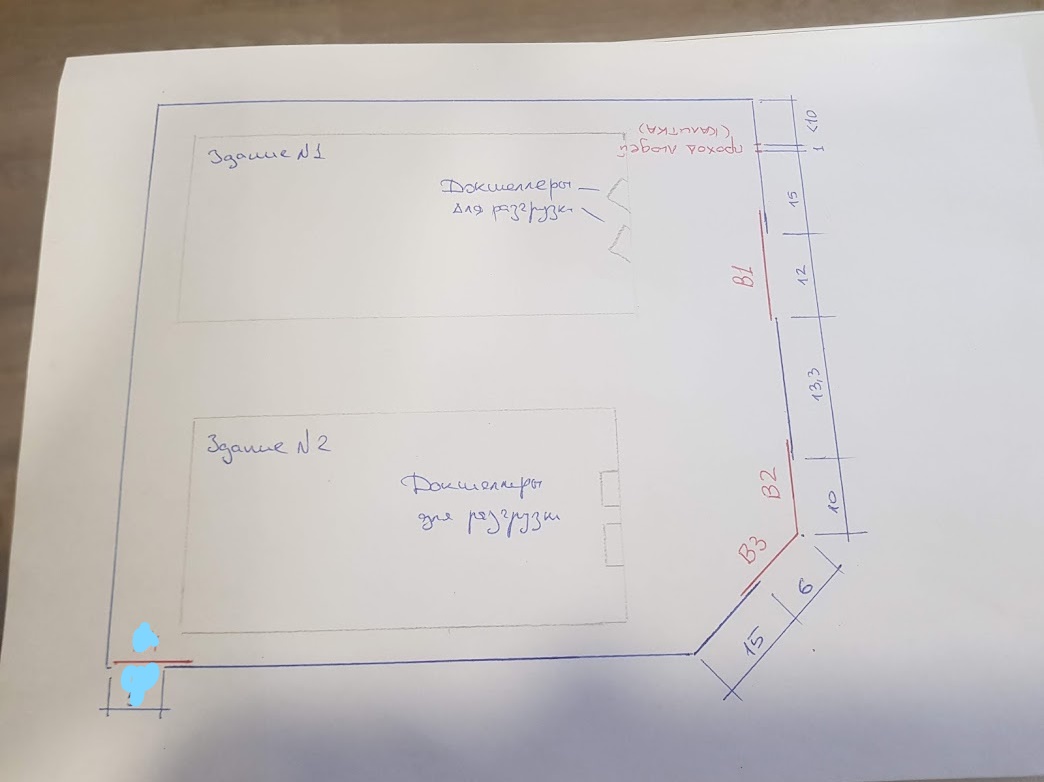 ВАЖНО! Ворота № 2 и 3 сходятся друг к другу под углом 45 градусов.Все ворота должны иметь световую, звуковую сигнализацию, дистанционное управление, аварийные датчики. 
Материал обшивки ворот – с одной стороны – проф. лист С21, толщиной, не менее 0,5 мм.